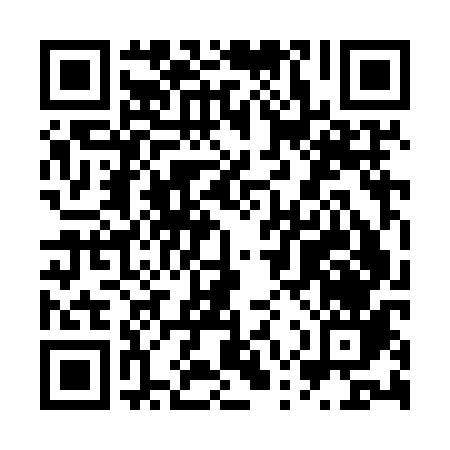 Ramadan times for Biel, SlovakiaMon 11 Mar 2024 - Wed 10 Apr 2024High Latitude Method: Angle Based RulePrayer Calculation Method: Muslim World LeagueAsar Calculation Method: HanafiPrayer times provided by https://www.salahtimes.comDateDayFajrSuhurSunriseDhuhrAsrIftarMaghribIsha11Mon4:084:085:5311:423:395:325:327:1012Tue4:064:065:5111:413:415:335:337:1113Wed4:044:045:4911:413:425:355:357:1314Thu4:024:025:4611:413:435:365:367:1515Fri4:004:005:4411:413:445:385:387:1616Sat3:573:575:4211:403:465:395:397:1817Sun3:553:555:4011:403:475:415:417:2018Mon3:533:535:3811:403:485:425:427:2119Tue3:503:505:3611:393:495:445:447:2320Wed3:483:485:3411:393:505:455:457:2521Thu3:463:465:3211:393:525:475:477:2622Fri3:443:445:3011:393:535:485:487:2823Sat3:413:415:2811:383:545:495:497:3024Sun3:393:395:2611:383:555:515:517:3225Mon3:363:365:2411:383:565:525:527:3326Tue3:343:345:2211:373:575:545:547:3527Wed3:323:325:1911:373:585:555:557:3728Thu3:293:295:1711:373:595:575:577:3929Fri3:273:275:1511:364:005:585:587:4030Sat3:243:245:1311:364:026:006:007:4231Sun4:224:226:1112:365:037:017:018:441Mon4:194:196:0912:365:047:037:038:462Tue4:174:176:0712:355:057:047:048:483Wed4:144:146:0512:355:067:067:068:504Thu4:124:126:0312:355:077:077:078:515Fri4:094:096:0112:345:087:097:098:536Sat4:074:075:5912:345:097:107:108:557Sun4:044:045:5712:345:107:127:128:578Mon4:024:025:5512:345:117:137:138:599Tue3:593:595:5312:335:127:147:149:0110Wed3:573:575:5112:335:137:167:169:03